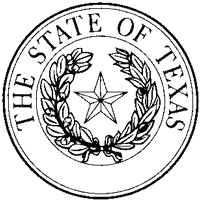 Inspecting sensitive documents in-person.First and foremost, the integrity and condition of the documents must be maintained throughout the process.  To that end, the Motley County and District Clerk/Elections Administration adopts the following rules of procedure pursuant to Texas Government Code section 552.230 relating to the inspection of sensitive documents and in accordance of the Texas Attorney General’s office Opinion No, KP-0411:The term “documents” refers to any physical records being interacted with, to include paper ballots and printouts.Requests to conduct an in-person inspection must be made a minimum of three (3) business days in advance of the desired date of inspection.Dates will be scheduled based on availability of space and resources. Because the Elections Administration is consistently in the process of preparing for or conducting an election, it may be up to 90 days or more before an in-person inspection of documents at the Elections Administration can be scheduled. The Elections Administration will make every effort to allow an in-person inspection of documents as soon as practicable but cannot guarantee any specific turnaround time for every request.Per Texas Government Code section 552.225(a), requestors have up to 10 business days to complete their inspection of documents and may only do so during normal business hours of the Elections Administration.Normal business hours are Monday through Friday, 9 AM to Noon and 1 PM to 5 PM, excluding County holidays.There will be a specific table and location designated for handling the documents:No pens, pencils or marking instruments of any kind will be allowed in the room designated for viewing the documents. b.  No food or drinks are allowed on the inspection tables.If viewing voted ballots the ballots must be kept in the same stacks, containers, and or boxes, whichever is applicable, while the public inspection is taking place.All interaction with the documents by non-elections personnel will be subject to in-person monitoring and video surveillance.No more than two boxes or containers (insomuch as the documents are in boxes or containers) may be simultaneously accessed per table.  This constraint may be reduced to one box or container based on space and resource availability.In the event that the documents are not boxed, the Elections Administration may limit the number of documents that may be accessed at the same time as allowed by physical restrictions and/or availability of said documents to avoid any potential issues.The number of persons allowed simultaneous access to the documents is limited to the amount of space available in order to reasonably monitor such access but will not exceed the capacity as determined by Motley County Elections at any given time.Laptops, tablets, or any other electronic devices which contain network capability are not allowed to be connected to any County network.Ethernet cables are strictly prohibited in the inspection area.Any attempt to plug a device into an ethernet jack in the Elections building at any time is prohibited.Laptops, tables, cell phone, and other electronic devices that do not have ethernet ports may be brought into the inspection area.Adherence to these guidelines is mandatory. Failure to comply with the policy can result in the Elections Monitor asking the person to leave and the review of documents being rescheduled to a future date.